Durham City Aquatics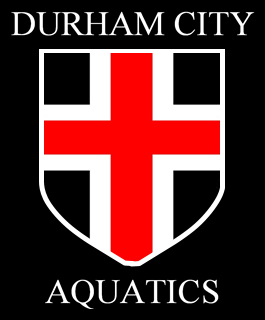 Valentine Gala 2022Saturday 5 and Sunday 6 February 2022At Freeman’s Quay, Walkergate, Durham, DH1 1SQLevel 3 - License No.: TBCProgramme of EventsWarm up starts 08:00 on both Saturday- and Sunday morning.Afternoon warm up start to be confirmed.This is a first come first served Gala; entries are accepted from 08:00 on Friday 17 December 2021.Meet Conditions DCASC Valentines Gala 2022:The meet will be swum under ASA Law & FINA Technical Rules and is licensed by SENER as a Level 3 meet.The Pool length is 25m with 8 lanes & anti-wave lane ropes.Colorado Electronic Timing will be in operation with scoreboard display. Times displayed are for information only.The age groups are Boys/Girls: 9yrs, 10yrs, 11yrs, 12yrs, 13yrs, 14yrs and 15yrs & over with age on 6 February 2022.All events are heat declared winners.Medals will be awarded to the top 3 boy / girl swimmers in each age group.Results sheets will be sent to competing clubs after completion of the meet.This will be a first come first served meet and the meet will close when the entry list is full or 23:59 on Sunday 23 January 2022 whichever is the sooner.Entry times must not be faster than the accompanying Qualifying Times.Entry times should be converted to 25m pool times by use of SE conversion tables.Training times are accepted; entries will be rejected if NO time is entered.Entries are encouraged from disabled / para swimmers.Sports System Entry fee is £6.00 per event; paper entries £7.00.Coach passes are £20.00 which includes start lists and lunch on both days.The Entry File should be submitted together with a completed Summary Sheet to:
dcasc-galas@outlook.com. Payment should be made by Bank Transfer at the time of entry; payment details are specified on the Summary Sheet.The meet organisers reserve the right to limit the number of entries to ensure meet timings can be maintained.Durham City reserves the right to fill empty lanes with Durham City Swimmers.Withdrawals must be made 24 hours before the start of each session.For safety reasons only swimmers who can perform a competitive start may perform a shallow racing dive from the starting blocks.Coaches/Team managers are responsible for ensuring competitors report to the marshalling area at the required time. Swimmers failing to report to the marshals in time for the race start may not be allowed to compete.Access to poolside will be restricted to swimmers, coaches, officials and authorised helpers in line with ASA Child Protection Policy. Official passes shall be worn at all times on poolside.No unaccompanied swimmers allowed.All swimmers leaving poolside must have appropriate clothing and footwear.Anyone wishing to use any type of image recording device must register at the entrance and comply with the current Swim England Wave Power Guidelines on Photography (copies can be found at WavePower) and adhere to the rules and standard operating procedures of the venue.Only the DCASC official photographer is allowed on the poolside.No person may take images of any individuals in the changing areas; this includes the use of mobile phones or other digital recording devices.Anyone found damaging or misusing property or equipment at the host venue may be disqualified from any further involvement in the competition and may be subject to further action from the Pool Management.Swimmers are advised to use lockers, DCASC or Freemans Quay Management cannot be held responsible for loss or damage to spectators or swimmers equipment.Pool opens from 08:00 a.m. for spectators / supporters.Spectators’ admission charge is £4.00 per session, £7.00 per day or £12.00 for all 4 sessions. Under 12s are admitted free of charge if accompanied by a (paying) adult.
The Lead Official will be: Mr. Lindsay Rodgers (rodgersl@btinternet.com).All competing Clubs are invited to provide officials to ensure the smooth running of the meet.The referee’s decision is final.Note that restrictions affecting the running of the gala (e.g. limits on number of competitors and/or spectators) may be imposed at short notice by (local) authorities to limit the spread of CoVid-19; clubs will be contacted at the earliest possible opportunity should this be the case.Any points not covered here will be at the discretion of the meet organisers.Any queries should be directed to: Marc Dubbeldam at dcasc-galas@outlook.com.Session 1 Saturday 5 FebruaryStart 09:00Session 1 Saturday 5 FebruaryStart 09:00Session 1 Saturday 5 FebruaryStart 09:00Session 1 Saturday 5 FebruaryStart 09:00Session 1 Saturday 5 FebruaryStart 09:00Session 2 Saturday 5 FebruaryStart TBCSession 2 Saturday 5 FebruaryStart TBCSession 2 Saturday 5 FebruaryStart TBCSession 2 Saturday 5 FebruaryStart TBCSession 2 Saturday 5 FebruaryStart TBC101Girls11/over200mButterfly201Boys11/over400mFreestyle102Boys12/over50mButterfly202GirlsOpen100mButterfly103GirlsOpen200mBreaststroke203Boys11/under50mBackstroke104BoysOpen100mBackstroke204GirlsOpen200mFreestyle105Girls11/under50mButterfly205BoysOpen100mBreaststroke106BoysOpen200mIndividual Medley206GirlsOpen50mBreaststroke107Girls12/over50mBackstroke207BoysOpen200mBackstroke108Boys11/under50mFreestyle208GirlsOpen100mIndividual Medley109GirlsOpen100mFreestyle209Boys12/over50mFreestyleSession 3 Sunday 6 FebruaryStart 09:00Session 3 Sunday 6 FebruaryStart 09:00Session 3 Sunday 6 FebruaryStart 09:00Session 3 Sunday 6 FebruaryStart 09:00Session 3 Sunday 6 FebruaryStart 09:00Session 4 Sunday 6 FebruaryStart TBCSession 4 Sunday 6 FebruaryStart TBCSession 4 Sunday 6 FebruaryStart TBCSession 4 Sunday 6 FebruaryStart TBCSession 4 Sunday 6 FebruaryStart TBC301Boys11/over200mButterfly401Girls11/over400mFreestyle302Girls12/over50mButterfly402BoysOpen100mButterfly303BoysOpen200mBreaststroke403Girls11/under50mBackstroke304GirlsOpen100mBackstroke404BoysOpen200mFreestyle305Boys11/under50mButterfly405GirlsOpen100mBreaststroke306GirlsOpen200mIndividual Medley406BoysOpen50mBreaststroke307Boys12/over50mBackstroke407GirlsOpen200mBackstroke308Girls11/under50mFreestyle408BoysOpen100mIndividual Medley309BoysOpen100mFreestyle409Girls12/over50mFreestyleDurham City Valentines Meet 2022 Upper Qualifying TimesSwimmers must NOT have swam faster than the times belowDurham City Valentines Meet 2022 Upper Qualifying TimesSwimmers must NOT have swam faster than the times belowDurham City Valentines Meet 2022 Upper Qualifying TimesSwimmers must NOT have swam faster than the times belowDurham City Valentines Meet 2022 Upper Qualifying TimesSwimmers must NOT have swam faster than the times belowDurham City Valentines Meet 2022 Upper Qualifying TimesSwimmers must NOT have swam faster than the times belowDurham City Valentines Meet 2022 Upper Qualifying TimesSwimmers must NOT have swam faster than the times belowDurham City Valentines Meet 2022 Upper Qualifying TimesSwimmers must NOT have swam faster than the times belowDurham City Valentines Meet 2022 Upper Qualifying TimesSwimmers must NOT have swam faster than the times belowDurham City Valentines Meet 2022 Upper Qualifying TimesSwimmers must NOT have swam faster than the times belowDurham City Valentines Meet 2022 Upper Qualifying TimesSwimmers must NOT have swam faster than the times belowDurham City Valentines Meet 2022 Upper Qualifying TimesSwimmers must NOT have swam faster than the times belowGirls 25m Qualifying timesGirls 25m Qualifying timesGirls 25m Qualifying timesGirls 25m Qualifying timesGirls 25m Qualifying timesBoys 25m Qualifying timesBoys 25m Qualifying timesBoys 25m Qualifying timesBoys 25m Qualifying timesBoys 25m Qualifying times11 & under12131415 & over11 & under12131415 & over31.029.529.028.528.050m Freestyle31.029.528.026.525.01.07.01.04.01.02.01.00.559.0100m Freestyle1.10.01.06.01.02.058.055.02.25.02.20.02.16.02.12.02.08.0200m freestyle2.30.02.22.02.14.02.08.02.02.05.15.04.55.04.45.04.38.04.32.0400m Freestyle5.20.05.00.04.45.04.32.04.20.036.034.533.032.031.050m Backstroke37.035.033.031.530.01.18.01.14.01.11.01.08.01.06.0100m Backstroke1.22.01.17.01.12.01.08.01.05.02.48.02.40.02.34.02.28.02.24.0200m Backstroke2.50.02.41.02.33.02.26.02.20.040.038.036.035.535.050m Breaststroke40.038.036.034.032.01.30.01.25.01.22.01.20.01.18.0100m Breaststroke1.32.01.26.01.20.01.15.01.10.03.00.02.54.02.48.02.44.02.40.0200m Breaststroke3.12.03.00.02.50.02.41.02.32.034.532.531.530.530.050m Butterfly35.033.031.029.528.01.20.01.15.01.11.01.08.01.06.0100m Butterfly1.24.01.16.01.10.01.06.01.02.03.00.02.50.02.40.02.34.02.30.0200m Butterfly3.15.02.54.02.42.02.32.02.24.01.18.01.15.01.12.01.10.01.08.0100m IM1.20.01.16.01.12.01.08.01.05.02.45.02.40.02.36.02.32.02.26.0200m IM2.50.02.41.02.33.02.26.02.20.0This is an Age on Day Gala - entry times from 1st January 2020.This is an Age on Day Gala - entry times from 1st January 2020.This is an Age on Day Gala - entry times from 1st January 2020.This is an Age on Day Gala - entry times from 1st January 2020.This is an Age on Day Gala - entry times from 1st January 2020.This is an Age on Day Gala - entry times from 1st January 2020.This is an Age on Day Gala - entry times from 1st January 2020.This is an Age on Day Gala - entry times from 1st January 2020.This is an Age on Day Gala - entry times from 1st January 2020.This is an Age on Day Gala - entry times from 1st January 2020.This is an Age on Day Gala - entry times from 1st January 2020.